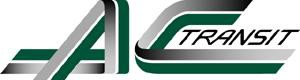 Reasonable Modification/Accommodation Request FormAC Transit is fully compliant with the requirements of the ADA. The District is committed to making reasonable modifications to policies, practices and procedures to ensure services are accessible to everyone. The following information is necessary to assist us in reviewing your request. The completed form must be returned to: AC Transit, Customer Relations Department, 1600 Franklin Street, Oakland, CA 94612.  You may also make a request by phone by dialing: (510) 891-4700.PLEASE PRINT LEGIBLYSignature:		Date:Full Name:Full Name:Phone Number: (        )    _______ - ____________Street Address:Street Address:Street Address:City, State, Zip:E-mail Address:E-mail Address:Reasonable Modification/Accommodation Request (Please attach a letter if more space is required): Reasonable Modification/Accommodation Request (Please attach a letter if more space is required): Reasonable Modification/Accommodation Request (Please attach a letter if more space is required): 